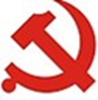 经济与管理学院党委工作简报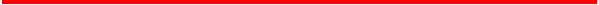 经济与管理学院党支部6月党委工作简报六月份，经济与管理学院各党支部有序开展了各项党建工作。各支部在继续开展“学党章党规、学系列讲话，做合格党员”，即“两学一做”学习教育活动的基础上，组织开展党员民主评议评优和“共产党员献爱心”等活动，不断提高党员党性修养。六月时节，骄阳似火，各党支部的热情与信心为经济与管理学院党委工作注入了勃勃生机与活力，推进了党委工作建设的步伐，将党建工作提高到了一个新的水平。现将六月份工作汇报如下:教师党支部办公室党支部办公室党支部召开支部全体党员民主评议会，开展党员民主评议和评优的工作，评议出党员优秀3人，优秀基层党务工作者3人；支部开展共产党员献爱心活动，共捐款930元；开展“一个支部一个目标，一个党员一个任务”活动，每名党员都给自己制定了任务；支部召开1次“两学一做”集体学习会议和支部书记讲党课。 经济学党支部六月份,经济学教研室党支部开了2次集体会议，内容是：一，继续组织党员教师进行《中国共产党章程》学习，及于书记做关于习总书记系列讲话的报告。二，刘元欣做报告，关于在5月底进行的由市委教育工委组织的培训中涉及到的学习内容。市场营销党支部一，组织物流1201，营销1201，营销1202三个班级的毕业论文答辩工作。二，组织党员集中学习和讨论“两学一做”的心得体会，共有两次。三，开展党员民主评议和评优的工作，推荐杨淑霞老师为本支部的优秀党员。四，组织教研室的老师们积极参加大学英语四六级的监考工作。五，组织教研室的老师们认真对待学生期末考试的各项相关工作。六，号召教研室的老师们参与捐款献爱心活动。七，收缴党费。信息管理党支部六月份，支部在党员学习、党员活动等方面进行了一系列工作，现将总结情况报告如下：一，支部会同教研室召开会议，就近期学校及党支部的工作安排进行了讨论，并且讨论学校党委以及院党委开展的“一个党员一个目标”的活动，教研室支部的各位党员均提交了自己的学年目标，最后对教研室对今年的毕业设计答辩进行安排以及讨论。二，党员活动方面工作总结。1）党支部会同教研室组织教师对下周二将要开展的大四学生的毕业设计答辩工作进行了动员。2）党支部会同教研室各位教师对答辩情况进行总结。3）按照校党委的统一部署，支部组织党员开展“共产党员献爱心”捐献活动。会计学党支部本月，会计学党支部的主要工作包括：一，按照支部“两学一做”学习计划，赵宝柱同志做第四次主题学习报告：中国经济发展中的主观主义和形式主义； 二，召开民主生活会，进行党员民主评议，李艳玲、余中福两位同志为优秀，其他同志均为合格；三，推选李艳玲、余中福两位同志为院优秀党员，张戈同志为优秀党务工作者，支部申报先进基层党支部；四，邀请学校思想政治教学部的孙平老师做“两学一做”辅导报告；五，自学党章及习总书记系列讲话；六，督促2016年度党员在线学习。金融与国贸党支部6月份，金融与国贸支部主要做了以下工作：首先，支部响应学院号召，积极组织支部成员进行了党内评优活动，就先进基层组织，优秀共产党员和优秀党务工作者进行了推举工作。其次，我支部积极开展“一个支部一个目标、一个党员一个任务”活动。每位党员都根据自身情况，制定了切实的任务，大家共同制定了支部的努力目标。再次，我支部积极响应上级党总支的号召，一如既往地认真组织“共产党员献爱心”捐献活动，向支部全体党员及群众发出倡议，发挥先锋模范作用积极捐款。人力资源党支部6月人力资源支部召开两次会议，主要内容如下：一是组织开展支部“党员民主评议”活动。本次支部的评议活动既依照“两学一做”学习教育的有关要求，又结合大学“双一流”建设、“十三五”规划展开。民主评议活动严格按照大学的流程要求进行，在充分动员的基础上，先进行个人自评，然后是互评与民主测评。二是推荐支部优秀共产党员。袁家海同志能自觉做到以共产党员的高标准严格要求自己，在政治活动、教学、科研、国际合作、智库建设等方面均取得了一些成绩。所以支部一致通过，推荐为优秀共产党员，上报院党委。学生党支部博经管1342班党支部6月，党支部在党的建设、管理、党员队伍稳定等方面都取得了一定的成绩，现将6月活动总结向党委汇报：一，自学为主，集中学习为辅。我们鼓励全体党员在业余时间多读报，多了解，多讨论，每月将学习的文件、书目等有关内容发给党员自学，并要求全体党员先学一步，学深一点，在自学中点出难点、疑点和热点，领会精神，把握要领。 二，组织党员、发展对象和入党积极分子观看录像，学习先进榜样事迹。观看宣传片，学习了党员同志的先进事迹，通过一系列的学习使全体党员认识到新时期的共产党员要积极践行党的群众路线，要对党忠诚、牢记宗旨、教书育人、无私奉献、笃定理想、永葆本色，要体现人民教师为人民的宗旨。博经管1444班党支部2016年6月，博经管1444班党支部积极响应党组织号召，对大学生党员开展党员民主评议活动。现将党支部工作向上级党组织汇报：一，按照“两学一做”学习教育的有关要求，博经管1444党支部引导党员尊崇党章、遵守党规，用习近平总书记系列重要讲话精神武装头脑，着力解决党员队伍在思想、组织、作风、纪律等方面存在的问题，在工作、学习和社会生活中发挥先锋模范作用。二，明确本次民主评议党员活动的目标和意义，与全面加强学校党的建设、“双一流”建设、“十三五”规划启动、大学章程贯彻落实、校内综合改革推进等重大任务结合起来，通过评议，进一步提高党员队伍的整体素质，增强基层党组织创造力、凝聚力和战斗力，为办好中国特色社会主义大学提供坚强保障。三，召开党支部党员民主评议会议，要求各党员认真对自身进行分析，肯定成绩、发现问题，同时就进一步明确党支部学习及活动的目标任务、内容事务、形式措施、考评机制等问题进行讨论，使组织活动落到实处，发挥党员的先锋带头作用。博经管1545班党支部六月，本支部组织全体党员认真学习了《中国共产党党员领导干部廉洁从政若干准则》和《中国共产党纪律处分条例》。班级党员们普遍表示，作为博士生党员，我们应当把握党纪处分条例的主要精神，并结合到实际工作中，要求自己做到以下几点：一，加强政治理论学习，提高党性修养；二，提高自身综合能力，总结自身不足。研经管1420班党支部本月党支部召开了2016年民主评议党员会议。党支部支委与党员们按照公平、公正、公开原则进行了民主评议活动。会议结束后，党员们交流了自己的想法，认为本次采用的方案比传统方式更加公平，充分发挥了党员的带头作用，充分展示了每一位党员的自身特点及优势，提高了大家参与的积极性，并且进一步加强了党支部内部建设，提升了支部工作的整体效率和精细化水平，确保日后支部各项决策部署得到更加有效地实施。研经管1421班党支部支部全体党员中开展了民主评议党员活动。本着是否坚定自觉地与党组织高度一致，是否坚持按照党组织办事的原则，评议是否能够密切联系群众，是否加强党性锻炼和道德修养等内容。我们支部在党员自评的基础上进行了党员互评，并在党内开展了批评和自我批评。通过此次支部活动，让党员同志们更好的认清了自己，为未来的发展指明了方向。研经管1422班党支部研经管1422党支部六月份工作总结如下：一，党员评议活动。支部成员在认真学习“两学一做”活动中，不断总结得失，每名党员在学习讨论的基础上，结合评议主题，对照评议内容，实事求是地评价自己；之后，邀请班级其他同学一起对支部进行民主测评。二，“共产党员献爱心”捐款活动。“共产党员献爱心”捐献活动是首都广大党员发挥先锋模范作用，体现党的先进性，弘扬中华民族扶贫济困传统美德、展示北京精神的特色活动。党支部内党员、积极分子和班级群众积极捐款，践行为人民服务的宗旨。研经管1423班党支部六月工作总结如下：一，党员评议活动。二，收取党费。我支部全体党员同志能够主动积极上交党费，充分体现了党员同志较强的组织观念和对党的拥护。研经管1424班党支部六月份党支部工作主要如下：一，安全教育工作。辅导员对班长党支书开会谈安全问题，班长和党支书会后积极向同学们传达思想，希望大家提高安全意识，注意身边的事情。二，班级党员学习“两学一做”。班级开会学习“两学一做”，每位同学积极发言探讨作为当代大学生，同时即将作为毕业生该如何践行“两学一做”。三，党员评议。班级党员首先提交了自评，深刻反映了自身的评价；然后班级开会进行民主评议。研经管1526班党支部党支部6月份建设的各项工作汇报如下：一，支委会下发学习材料，继续深入开展“两学一做”学习活动二， 针对入夏以来发生的安全隐患问题，支委会召开安全教育会议，要求支部党员起到党员先锋模范作用，负责起对周边同学的安全教育工作；三，党支部开展党员自评、互评工作。四，召开党支部大会；五，支委会筹备开展以“聚焦时政，共建学习型党支部”为主题的党建活动；六，深入贯彻落实上级党组织安排，支委会积极组织开展“党员献爱心活动”。研经管1527班党支部党支部6月份建设的各项工作汇报如下：一、支部积极组织开展“两学一做”教育宣传活动，发放中国共产党党章、习近平总书记系列重要讲话读本等学习材料，组织支部党员认真学习党章党规、学习习近平总书记的相关讲话精神，做合格党员。在组织学习相关材料的同时，支部党员认真讨论学习，发表自己的看法和理解。在学习结束后，支部党员对学习热点问题、感想相互分享互相监督。二、完成民主评议党员工作。三、对党员严格按照宿舍、实验室划分，落实党员责任区分工，加强对班级成员的安全教育，掌握班级同学心理工作动向及回寝情况，保障班级健康稳定发展。四、支部积极申请学生党支部党建工作重点项目，“树班风学风，践党员真知”实践教育活动并获成功立项，活动将按照计划有条不紊展开。五、支部积极响应华北电力大学2016年“共产党员献爱心”捐献活动，共捐献268元，其中党员14人，入党积极分子6人。六、支部积极响应2016年研究生暑期科技服务与社会调研活动，支部成员成功参与立项团队2项。研经管1528班党支部一，开展民主生活会。就结合学校特色开展光伏扶贫的政策研究进行讨论，会上党员同志积极发言，互相启发，最终支部决定以项目形式开展调研；二，倡导和宣讲研工部暑期调研实践项目，带领班级同学积极参加，支部共报名三只调研团队，其中两支分获重点支持和一般支持；三，继续落实两学一做，申报优秀基层党组织，支部将继续努力，发挥专业特色，做有电力经管特殊的基层特色优秀支部；四，组织优秀党员评比，党员民主评议等工作。班级同学对支部党员的评价较高，支部党员将更加努力做好模范带头作用。研经管1529班党支部六月份，支部深入开展两学一做活动，制定灵活的学习计划安排，借助网络平台开展灵活的学习活动；开展共产党员献爱心活动，鼓励大家积极捐款；积极推进专业硕士实践工作，为不清楚的同学答疑。研经管1530班党支部我支部6月份主要工作如下：一，根据学校《关于开展2016年民主评议党员活动的通知》开展党员评议工作，通过个人自评、党内互评、民主测评三个环节，对我支部的10名正式党员通知进行测评，其中2人测评结果为优秀。二，召开支部大会，开展优秀共产党员推荐工作。三，申报优秀基层党组织。四，以党员民主评议工作为依托，开展以批评与自我批评工作，争做合格党员为主题的两学一做主题活动。五，与会计教研室教工党支部共同开展两学一做研讨活动。2012级学生党支部本支部六月份的工作总结如下：认真落实党组织的通知，促进支部建设。为贯彻落实“两学一做”学习教育的有关要求，推动全面从严治党向基层延伸，严格党内组织生活，健全完善党员教育、管理和监督的长效机制，加强党的先进性和纯洁性建设，结合学校实际，支部开展了2016年民主评议党员活动。同时，支部开展了2016年“共产党员献爱心”活动，筹集爱心捐款。严格执行各项党建工作制度，促进党建工作的发展。支部严格按照程序完成了学生党员的党组织关系结转工作。按时缴纳足额党费，支部成员按时上交思想汇报。总体而言，经济与管理学院2012级学生党员在毕业之际依然努力做好各项工作，发挥学生党员的先锋模范作用。2013级学生党支部党支部六月份工作汇报如下：一，党支部继续开展“两学一做”学习教育活动。支部于 6月7日进行党章知识考试，旨在通过考试督促党员加强对党的理论知识和党员行为规范的学习，引导党员自觉尊崇党章、遵守党规、严守党纪，做一名合格党员。此外，支部积极与风雅园社区党支部促成红色“1+1”共建关系，并与风雅园社区党支部洽谈了相关工作安排，达成了一系列初步活动计划：在年底之前，帮助风雅园社区完善志愿者系统，录入志愿者信息；帮助风雅园党支部办公室设计“两学一做”宣传栏展板；党员与入党积极分子走进老人家中，开展“2对1”服务老人，让空巢老人享受天伦之乐。随后，支部多次前往风雅园社区，帮助录入志愿者信息、协助进行办公室设计和商讨服务老人事宜，取得初步成果，受到风雅园党支部和居民的一致好评和认可。二，支部于6月15日召开民主评议会，推选艾先能，刘心竹两位党员为优秀党员。三，支部于6月30日召开纪念党95周年会议。会议上，党员们通过观看纪念党95周年纪录片，一起回顾党的光辉曲折历程；以党的理论知识竞答比赛的形式，积极热烈地进行党的理论知识比拼，把大会推向高潮；最后党员们面对党旗庄严宣誓，重温入党誓词，激发了党员们内心对党的坚定信仰和做合格党员的决心。2014级学生党支部本支部在六月份开展的工作总结如下：一，召开党员民主评议会。与会党员依次结合自身在思想、行为、政治、学习、生活中的各种表现，进行了自我总结和自我批评。经管院14级党支部书记纪宇老师就本次党员民主评议会作出重要总结。本次党员民主评议会通过批评与自我批评，加强了党员的自我认识，完善了对于合格党员标准的理解，增强了党员的先锋模范意识。二，开展两学一做系列活动。分别召开了习近平总书记系列讲话学习活动和关于“做合格党员”的主题学习活动。三，开展2016年“共产党员献爱心” 捐献活动。学生党支部在全年级倡导党员、预备党员、共青团员及群众积极参加“共产党员献爱心”捐献活动。得到了广大师生的大力支持。169人共计捐款2527.87元。四，开展垃圾分类主题活动。五，开展党规党章知识竞赛活动。2015级学生党支部六月份，党支部开展了以学习“两学一做”和“考风考纪建设”为主要内容的工作。首先，为了让入党积极分子和发展对象对党章党规有进一步的认识，我们组织大家观看了《建党伟业》这部电影，让大家对党有了进一步的认识，同时让大家理解了党章党规的具体内涵，对“两学一做”活动开展的意义和重要性有了进一步的理解。另外，六月份是我校的考试月。为了保证同学们以平和的心态对待期末考试，丁宁同志在年级内部开展了考风考纪建设活动，入党积极分子和党员发展对象积极响应，在全年级内部形成良好的学习风气，同时向大家宣讲“国家考试作弊入刑、普通考试作弊违规违纪、考试作弊耽误前程”等相关理念，让大家能够专心复习功课，打消侥幸心理，大大减少了考试作弊情况的出现，保证了老师对教学质量的评估。